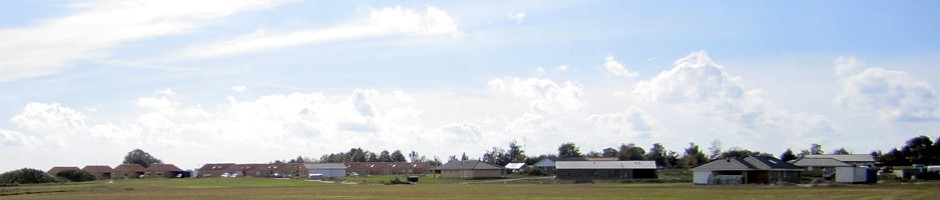 DagsordenspunktBemærkningerDagsordenBestyrelsesmødet den 30. september 2021. Referent: KimGeneralforsamling:Bestilling af lokaleBestilling af drikkevarerFliserLokale bestilt og nøgle bliver hentet af SussiKimDer er steder hvor fliser er flækkede, fli slået af og højdeforskel. Carsten gennemgår dette med Anlægsgartner.Administrator til GF/HolmehøjForslag til general forsamlingEvt.